What’s Happening Today?Let’s Talk About Tips to Help with WaitingWhat does waiting mean?Waiting can be hard but there are lots of times that we just have to waitWhat do YOU do to make waiting easier?There are 4 Tips to Help with WaitingStay still, quiet, and calmThink “It’s hard to wait but I can do it”Make a waiting planTry your planLet’s practice!So what do you think??Get your magnet!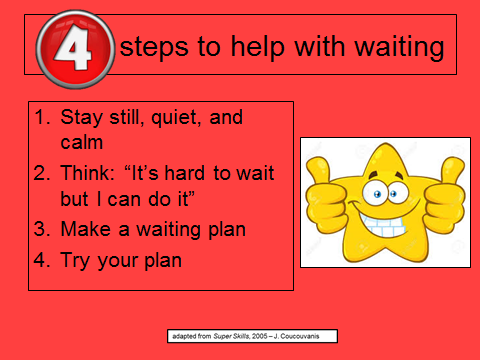 